ПРОЕКТвнесения изменения в Правила землепользования и застройки города Ставрополя	В соответствии с Градостроительным кодексом Российской Федерации, Федеральным законом «Об общих принципах организации местного самоуправления в Российской Федерации», Уставом муниципального образования города Ставрополя Ставропольского края 	Внести изменения в приложение 1 к Правилам землепользования и застройки города Ставрополя, утвержденным решением Ставропольской городской Думы от 27 октября 2010 г. № 97 «Об утверждении Правил землепользования и застройки города Ставрополя» (в редакции решений Ставропольской городской Думы от 30.01.2013 № 321, от 09.04.2014 № 492, от 17.11.2014 № 573, от 03.12.2014 № 579, от 26.02.2016 № 834, с изменениями, внесенными решениями Ставропольской городской Думы от 29.01.2014 № 470, от 26.08.2015 № 724, от 19.08.2016 № 888), в части:изменения границы территориальной зоны «Ж-3. Зона блокированной и усадебной застройки» путем исключения территориальной зоны «Ж-4. Зона дачных и садоводческих объединений» в границах земельных участков по переулку Русскому, 1; 3; 5, согласно фрагменту 1;изменения границы территориальной зоны «Ж-3. Зона блокированной и усадебной застройки» путем установления ее в границах земельного участка с кадастровым номером 26:12:020906:2177                               по улице Александровской, 23, согласно фрагменту 2;изменения границы территориальной зоны «ОД-2. Зона общественно-деловой активности вдоль магистралей» путем установления ее в границах земельных участков с кадастровыми номерами: 26:12:010906:149, 26:12:010906:150, 26:12:010906:251, 26:12:010906:497, 26:12:010906:498, 26:12:010906:499, 26:12:010906:500, 26:12:010906:501, 26:12:010906:502, 26:12:010906:503, 26:12:010906:504, 26:12:010906:506, 26:12:010906:507, 26:12:010906:513, 26:12:010906:514, согласно фрагменту 3;изменения границы территориальной зоны «Ж-0. Зона многоэтажной жилой застройки (9 этажей и выше)» путем установления ее             в границах земельных участков с кадастровыми номерами: 26:12:010906:130, 26:12:010906:133, согласно фрагменту 3;изменения границы территориальной зоны «Р-2.1 Зона городских озелененных территорий общего пользования вдоль улиц и магистралей» путем установления ее в границах земельного участка с кадастровым номером 26:12:010906:134, согласно фрагменту 3;изменения границы территориальной зоны «ИТ-3. Зона предприятий автомобильного транспорта, магистральных улиц, дорог, объектов коммунального хозяйства и объектов инженерной инфраструктуры» путем установления ее в границах земельного участка             с кадастровым номером 26:12:010906:151, согласно фрагменту 3.Приложениек проекту внесения изменений в Правила землепользования и застройки города Ставрополя, утвержденные решением Ставропольской городской Думы от 27 октября 2010 г. № 97ФРАГМЕНТ 1карты градостроительного зонирования Правил землепользования и застройки города Ставрополя, утвержденных решением Ставропольской городской Думы от 27 октября 2010 г. № 97 «Об утверждении Правил землепользования и застройки города Ставрополя»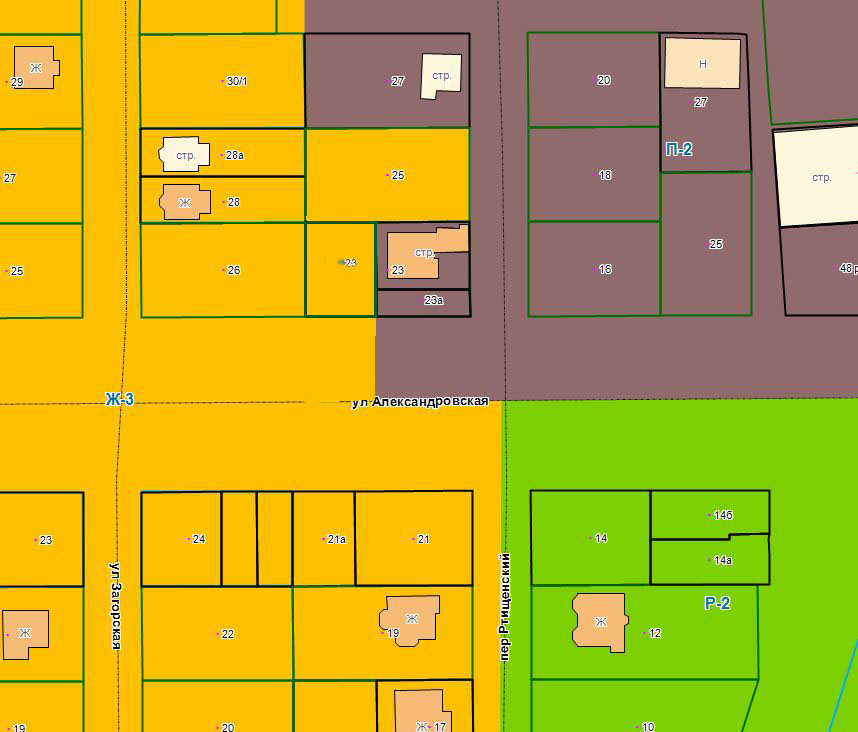 ФРАГМЕНТ 2карты градостроительного зонирования Правил землепользования и застройки города Ставрополя, утвержденных решением Ставропольской городской Думы от 27 октября 2010 г. № 97 «Об утверждении Правил землепользования и застройки города Ставрополя»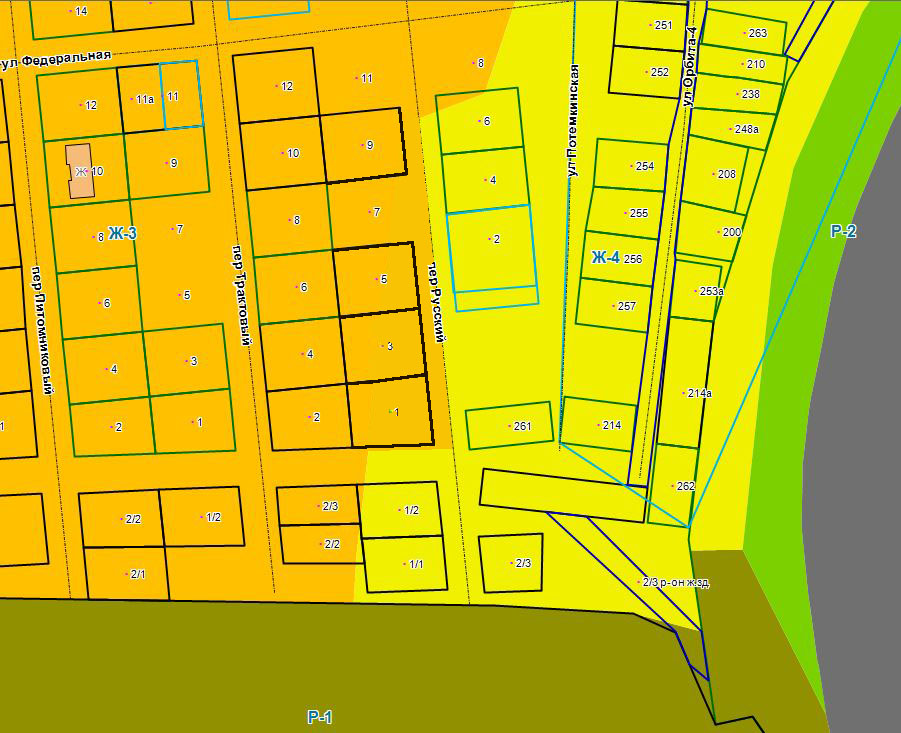 ФРАГМЕНТ 3карты градостроительного зонирования Правил землепользования и застройки города Ставрополя, утвержденных решением Ставропольской городской Думы от 27 октября 2010 г. № 97 «Об утверждении Правил землепользования и застройки города Ставрополя»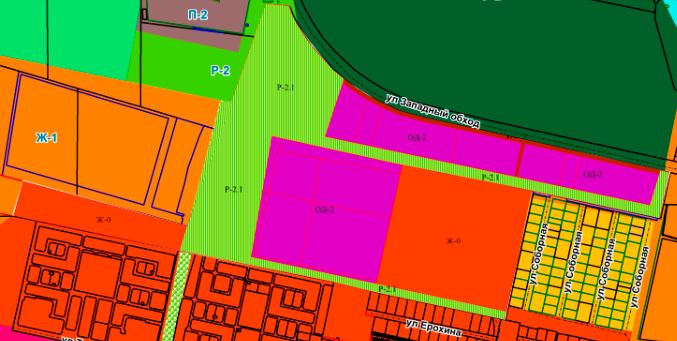 ПРОЕКТадминистрации города Ставрополя